不能把举意从享受朝改变为单朝لا يصح تغيير النية من التمتع إلى الإفراد .[باللغة الصينية ]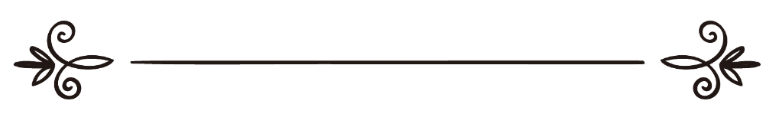 来源：伊斯兰问答网站مصدر : موقع الإسلام سؤال وجواب编审: 伊斯兰之家中文小组مراجعة: فريق اللغة الصينية بموقع دار الإسلام不能把举意从享受朝改变为单朝问:我们举意履行享受朝，但是我们在途中延误了时间，所以我们把受戒的举意从享受朝改变为单朝，我们直接去了阿尔法山。请问这是可以的吗？答：一切赞颂，全归真主。履行享受朝的人如果在正朝之前未能完成副朝，他可以把举意从享受朝改变为连朝，举意把正朝和副朝连在一起完成。这就是在阿伊莎（愿主喜悦之）的身上所发生的事情，她当时举意履行享受朝，但是来了月经，未能在正朝之前完成副朝，所以就把正朝和副朝连在一起，变成了连朝。《布哈里圣训实录》和《穆斯林圣训实录》辑录。履行享受朝的人不能把举意从享受朝改变为单朝，因为当他举意履行副朝的时候，必须要完成副朝，因为真主说：“你们当为真主而完成正朝和副朝。”（2：196）单朝的意思就是绝不履行副朝，而只是履行正朝。根据这一点，你们把举意从享受朝改变为单朝是不正确的，你们的这种行为已经变成了履行连朝，所以你们必须要宰牲。有人向谢赫伊本•欧赛麦尼（愿主怜悯之）询问：一伙青年人担心不能在正朝之前完成副朝，所以就把举意改变为单朝。其教法律例是什么？谢赫伊本•欧赛麦尼（愿主怜悯之）回答：“如果在受戒之前改变举意，则是可以的；如果在受戒之后改变举意，他们的朝觐就变成了连朝，而不是单朝。连朝的意思就是：当他们把正朝和副朝并聚在一起时，他们就是履行连朝的人。连朝有两种形式：第一种形式：从第一次举意受戒的时候就为正朝和副朝一起受戒；第二种形式：先为副朝受戒，然后在开始环游天房之前把正朝并入副朝。综上所述，你们既然先为副朝而受戒，然后想把副朝变成正朝，那么你们就是履行连朝的人，如果你们在朝觐那一年的宰牲节宰了牲，你们已经完成了瓦直布，你们的正朝和副朝都已经完成了；如果你们当时没有宰牲，你们现在必须要在麦加宰牲，可以吃其肉，并且施舍。如果你们中谁没有找到所宰的牲畜（没有买到牲畜），他就必须要现在封斋十日。《伊本•欧赛麦尼法特瓦全集》( 22 / 39 )真主至知！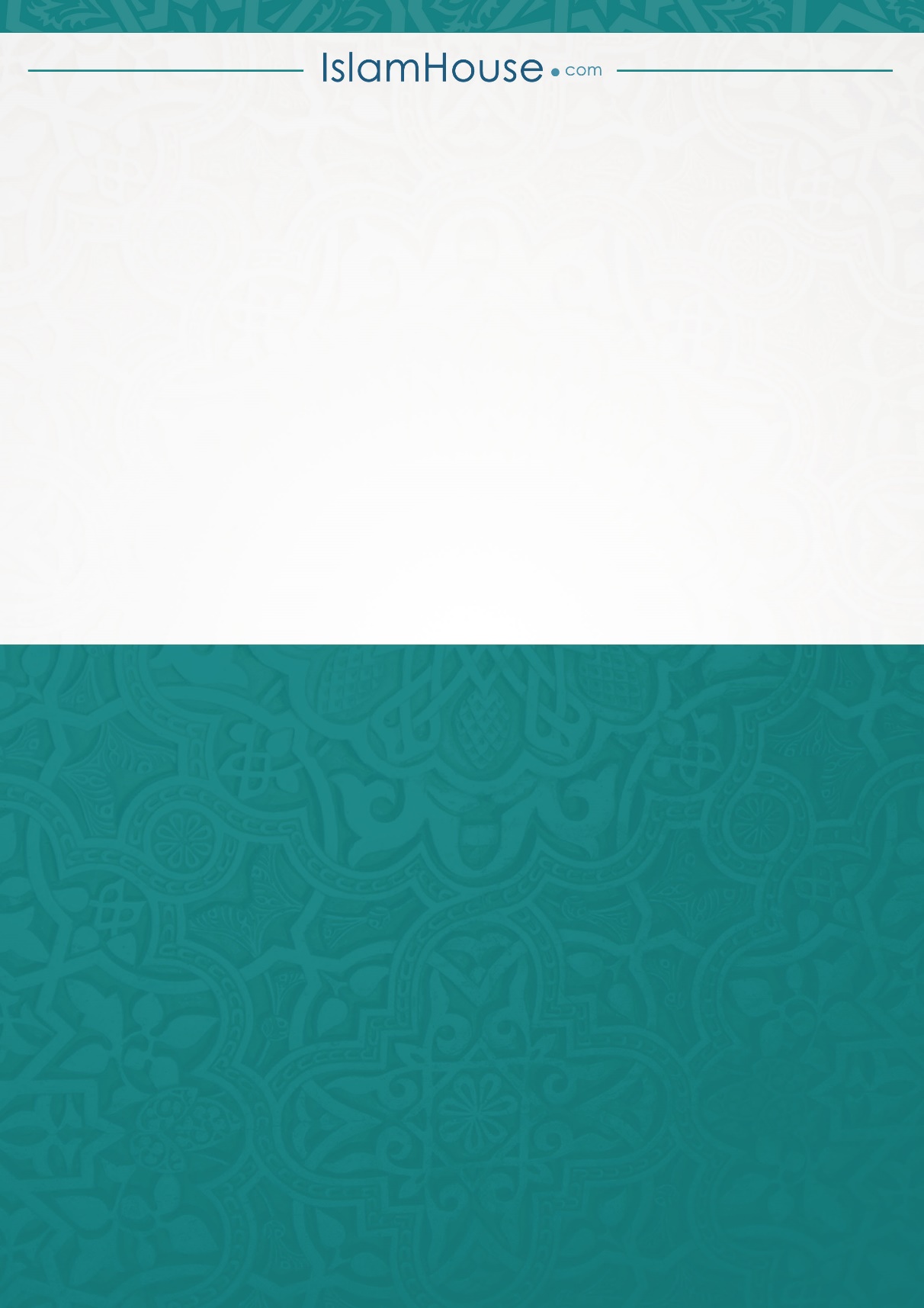 